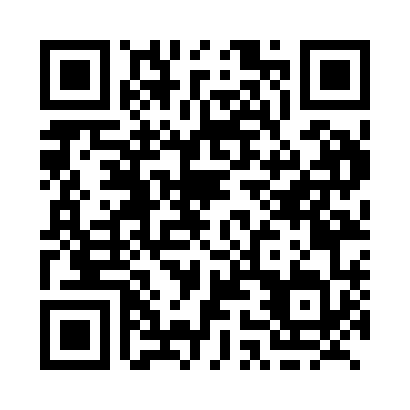 Prayer times for Shabo, Newfoundland and Labrador, CanadaMon 1 Jul 2024 - Wed 31 Jul 2024High Latitude Method: Angle Based RulePrayer Calculation Method: Islamic Society of North AmericaAsar Calculation Method: HanafiPrayer times provided by https://www.salahtimes.comDateDayFajrSunriseDhuhrAsrMaghribIsha1Mon3:155:021:297:099:5511:422Tue3:165:031:297:099:5511:423Wed3:165:041:297:099:5411:424Thu3:175:041:297:099:5411:425Fri3:175:051:307:089:5311:416Sat3:185:061:307:089:5311:417Sun3:185:071:307:089:5211:418Mon3:195:081:307:089:5111:409Tue3:205:091:307:079:5011:4010Wed3:205:111:307:079:4911:4011Thu3:215:121:307:069:4911:3912Fri3:225:131:317:069:4811:3913Sat3:225:141:317:059:4711:3814Sun3:235:151:317:059:4611:3815Mon3:245:171:317:049:4411:3716Tue3:245:181:317:049:4311:3717Wed3:255:191:317:039:4211:3618Thu3:265:211:317:039:4111:3619Fri3:275:221:317:029:3911:3520Sat3:275:241:317:019:3811:3521Sun3:285:251:317:009:3711:3422Mon3:295:271:317:009:3511:3323Tue3:305:281:316:599:3411:3224Wed3:305:301:316:589:3211:3225Thu3:315:311:316:579:3111:3126Fri3:325:331:316:569:2911:3027Sat3:335:341:316:559:2811:2928Sun3:335:361:316:549:2611:2829Mon3:345:371:316:539:2411:2830Tue3:355:391:316:529:2311:2731Wed3:365:411:316:519:2111:26